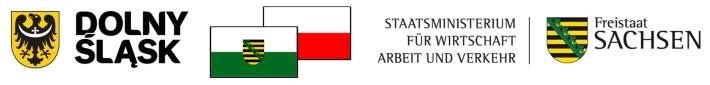 Szanowni Państwo,serdecznie zapraszamy do udziału w XIV Polsko-Saksońskim Forum Gospodarczym, które odbędzie się 14 października 2021 r. w Ślęzie pod Wrocławiem. Forum to cykliczne spotkania sektora biznesu, nauki, otoczenia biznesu i administracji regionalnej, podczas których podejmowane są tematy istotne z punktu widzenia rozwoju gospodarczego oraz dwustronnej współpracy dolnośląsko-saksońskiej.Hasło przewodnie tegorocznego Forum to „Technologie mobilności XXI wieku”. Poniżej zamieszczamy agendę, która obejmuje część konferencyjną oraz spotkania B2B.AGENDACzwartek, 14.10.2021 r., Zamek Topacz, Ślęza ul. Templariuszy 1, 55-040 KobierzyceGodz. 10.30 – 10.45 – Otwarcie i powitanie uczestników 14 Polsko-Saksońskiego Forum GospodarczegoGrzegorz Macko – Wicemarszałek Województwa Dolnośląskiego Martin Dulig – Minister Gospodarki, Pracy i Transportu Wolnego Państwa SaksoniaGodz. 10.45 – 11.00 – Wykład otwierający  – „Wodór w transporcie i transformacji energetycznej – przegląd wybranych badań”, prof. dr hab. inż. Jerzy Kaleta, dr inż. Paweł Gąsior – Politechnika Wrocławska Godz. 11.00 – 11.15 – Wykład otwierający –  „Kompetencje wytwórcze oraz technologiczne dla mobilności przyszłości”, Dr Andre Gűnther, Kierownik Działu Mobilności w Saksońskim Stowarzyszeniu Promocji Gospodarczej (w trakcie ustaleń)Godz. 11.15 – 11.30 – Współpraca transgraniczna biznes-nauka w zakresie wykorzystania sztucznej inteligencji – Janusz Wrobel – Prezes Zarządu Neurosoft Sp. z o.o., dr Michael Bussmann – Casus – Center for Advanced Systems Understanding, GörlitzGodz. 11.30 – 12.30 – Prezentacje dolnośląskich i saksońskich przedsiębiorstw/klastrów, które zainteresowane są współpracą transgraniczną (w trakcie ustaleń)Godz. 12.30 – 13.00 – przerwa kawowa Godz. 13.00 – 14.00 – Dyskusje panelowe – moderowane sesje równoległeTechnologie kosmiczne i satelitarne – praktyczne zastosowania w innowacyjnej gospodarce (systemy wizyjne, laserowe, satelity, napędy, komunikacja) Transport autonomiczny i niskoemisyjny – wyzwania technologiczne i trendy (technologie wodorowe, elektromobilność, sensory, materiały, sztuczna inteligencja)Godz. 14.00 – 15.00 – obiad dla uczestników Godz. 15.00 – 16.30 – rozmowy B2B i networkingPodczas Forum uruchomione będą stoiska informacyjne instytucji otoczenia biznesu oraz jednostek naukowych z Dolnego Śląska i Saksonii.Zgłoszenie uczestnictwa następuje poprzez wypełnienie do 24 września 2021 r. formularza internetowego, dostępnego pod adresem:https://docs.google.com/forms/d/1ny0BgcYHROM89tM-Dxco4ZS9ZsMaNxNhWzYaPhXkP-IW przypadku pytań pozostajemy do Państwa dyspozycji:Monika Bujnicka – e-mail: monika.bujnicka@dolnyslask.pl, tel. 71 776 91 83Anna Kowalska-Piskorz – e-mail: anna.kowalska-piskorz@dolnyslask.pl, tel. 71 776 95 70Bartosz Gdula – e-mail: Bartosz.Gdula@dolnyslask.pl, tel. 71 770 45 80Wojciech Wiejacki – e-mail: wojciech.wiejacki@dolnyslask.pl, tel. 71 770 40 59